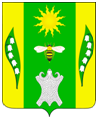 АДМИНИСТРАЦИЯ ВЕСЕЛОВСКОГО СЕЛЬСКОГО ПОСЕЛЕНИЯ УСПЕНСКОГО РАЙОНАПОСТАНОВЛЕНИЕот 09ноября  2020года									      №122 х. ВеселыйОб утверждении муниципальной программы«Развитие физической культуры и спорта на территории Веселовского сельского поселения Успенского района на 2021-2023 годы»  В соответствии с Федеральным законом от 06 октября 2003 года №131-ФЗ «Об общих принципах организации местного самоуправления в  Российской Федерации», Федеральным законом от 04 декабря 2007 года №329-ФЗ «О физической культуре и спорте», распоряжением  Правительства Российской Федерации от 07 августа 2009 года, распоряжением Правительства РФ от 3 июня 2019 года № 1188-р «Об утверждении Стратегии развития спортивной индустрии до 2035 год и комплекса мер по формированию современной отрасли спортивной индустрии на 2020 – 2021 г.г.», п о с т а н о в л я ю:1. Утвердить муниципальную программу «Развитие физической культуры и спорта на территории Веселовского сельского поселения на 2021 – 2023 гг.), согласно приложению к постановлению.2.Настоящее постановление обнародовать в соответствии с уставом Веселовского сельского поселения Успенского района3.Контроль за выполнением данного постановления оставляю за собой.4.Настоящее постановление вступает в силу со следующего дня после дня его официального обнародования и распространяется на правоотношения, возникшие с 1 января 2021 года.Глава Веселовского сельского поселения Успенского района                                                          Т.Я. КузнецоваПроект подготовлен и внесен:Ведущий специалист администрации Веселовского сельского поселения                                                 Е.Н. СулименкоПроект согласован: Ведущий специалист администрации Веселовского сельского поселения                                                     С.Н. ЯгановаПриложение к постановлению администрацииВеселовского сельского поселенияУспенского района от 09 ноября 2020 года № 122Муниципальная программа «Развитие физической культуры и спорта на территории Веселовского  сельского поселения Успенского района на 2021 – 2023 гг.»П А С П О Р ТОбщая характеристика и анализ социально-экономической ситуации сферы жизнедеятельности поселенияСфера физической культуры и спорта выполняет множество функций и охватывает все возрастные группы населения Веселовского сельского поселения Успенского район. Физическая культура и спорт – это развитие физических, эстетических и нравственных качеств личности организация общественно- полезной деятельности, досуга населения, профилактика    заболеваний, воспитание подрастающего поколения. Физическая культура и спорт, являясь одной из граней общей культуры человека, его здорового образа жизни, во многомопределяют поведение человека в учебе, на производстве, в быту, в общении, способствует решению социально-экономических, воспитательных и оздоровительных задач. В настоящее время в поселении имеется ряд проблем,влияющих на развитие физической культуры и спорта, требующих неотложного решения, в том числе: - небольшая численность населения, регулярно занимающаяся физическойкультурой и спортом; - ограниченное число спортивных сооружений; - отсутствие активной пропаганды занятий физической культурой и спортом как составляющей здорового образа жизни. В то же время можно выделить следующие основные преимущества программно-целевого метода: - комплексный подход к решению проблемы; - планирование и мониторинг результатов реализации Программы. Основные программные мероприятия связаны с развитием массового спорта, включая: - развитие физической культуры и спорта по месту жительства; - организацию пропаганды физической культуры и спорта; 2. Цели и задачи ПрограммыПрограмма является системно-комплексным подходом в развитии физической культуры и спорта на территории Веселовского  сельского поселения Успенского район на 2021 – 2023 гг. Цель Программы создание условий для реализации права граждан на занятие физической культурой и спортом на территории Веселовского  сельского поселения Успенского район. Забота о развитии физической культуры и спорта – важнейшая составляющая социальной политики государства, обеспечивающая воплощение в жизнь ценностей и норм, открывающих широкий простор для выявления способностей людей, удовлетворения их интересов и потребностей, активизации человеческого фактора. Программа направлена на обеспечение права граждан на охрану и укрепление здоровья, на обеспечение поддержки и развития детско- юношеского спорта для увеличения числа занимающихся спортом детей и юношества. Для достижения поставленной цели в ходе реализации Программы необходимо решить следующие задачи: - формирование у населения сельского поселения потребности в физическом совершенствовании, регулярных занятиях   физической культурой и спортом; - вовлечение населения в активные занятия физической культурой и спортом; - улучшение состояния здоровья населения; - внедрение физической культуры и спорта в режим отдыха, различных социально-демографических групп населения; - внедрение новых форм организации физкультурно-оздоровительной и спортивно-массовой работы.3. Перечень основных мероприятий ПрограммыВ соответствии с поставленными целью и задачами реализация Программы осуществляется через систему программных мероприятий по следующим направлениям:- вовлечение населения в активные занятия физической культурой и спортом;- пропаганда здорового образа жизни.Система программных мероприятий с указанием сроков исполнения, объёмов финансовых ресурсов изложена в Приложении №1 к настоящей Программе.Таблица № 1ПЕРЕЧЕНЬмероприятий по реализации муниципальной программы«Развитие физической культуры и спорта  на территории Веселовского сельского поселения на 2021–2023 гг.»4. Срок реализации ПрограммыСрок реализации Программы 2021 – 2023 гг.. 5.  Ресурсное обеспечение ПрограммыНа проведение плановых мероприятий в 2021 – 2023 гг.. предусмотрено выделить из бюджета Веселовского сельского поселения 184,5. руб., в том числе по годам:  2021 год – 61,5 тыс. руб.2022 год – 61,5 тыс. руб.2023 год – 61,5 тыс. руб.Финансирование мероприятий Программы осуществляется за счет средств местного бюджета в соответствии с Перечнем мероприятий по реализации Программы (Приложение № 1).          Объемы финансовых средств, предусмотренных на реализацию мероприятий программы, подлежат ежегодному уточнению на основе анализа полученных результатов и возможностей бюджета поселения, а также возможности привлечения внебюджетных средств и средств вышестоящих бюджетов.6. Управление реализацией ПрограммыОсновным координатором по выполнению мероприятий Программы является администрация Веселовского сельского поселения Также для реализации Программы будут использованы механизмы:- информирование граждан Веселовского сельского поселения о региональных, городских, межпоселенческих соревнованиях, участие в которых способствует реализации Программы;- делегирование полномочий по выполнению отдельных направлений работы и отдельных мероприятий на договорной основе.7. Оценка эффективности реализации ПрограммыОценка эффективности Программы осуществляется муниципальным заказчиком Программы – Администрацией Веселовского  сельского поселения Успенского района.Для оценки эффективности реализации Программы используются целевые показатели по направлениям, которые отражают выполнение мероприятий Программы. Оценка эффективности реализации муниципальной программы основана на мониторинге целевых показателей муниципальной программы и конечных результатов ее реализации путем сопоставления, фактически достигнутых целевых показателей с показателями, установленными при утверждении муниципальной программы.В соответствии с данными мониторинга по фактически достигнутым показателям реализации муниципальной программы в нее могут быть внесены изменения.Ожидаемым результатом реализации муниципальной программы является устойчивое развитие физической культуры и спорта. Реализация муниципальной программы также позволит добиться повышение мотивации жителей поселения к систематическим занятиям физической культурой и спортом, ведущего здоровому образу жизни.Бюджетная эффективность программы определяется как соотношение фактического использования средств, запланированных на реализацию муниципальной программы  к утвержденному плану:При значении показателя эффективности:           100 процентов – реализация муниципальной программы считается эффективной;менее 100 процентов – реализация муниципальной программы считается неэффективной;более 100 процентов – реализация муниципальной программы считается наиболее эффективной.Оценка эффективности реализации муниципальной программы производится путем сравнения фактически достигнутых показателей за соответствующий год с утвержденными на год значениями целевых индикаторов.Глава Веселовского сельского поселения Успенского района                                                          Т.Я. КузнецоваНаименование ПрограммыМуниципальная программа «Развитие физической культуры и спорта на территории Веселовского  сельского поселения Успенского района на 2020 – 2022 гг.»Основание для разработки Программы- Федеральный закон от 06.10.2003 года №131-ФЗ «Об общих принципах организации местного самоуправления в Российской Федерации»;- Федеральный закон от 04.12.2007 года   № 329-ФЗ «О физической культуре и спорте»;- Распоряжением Правительства РФ от 3 июня 2019 года № 1188-р «Об утверждении Стратегии развития спортивной индустрии до 2035 года и комплекса мер по формированию современной отрасли спортивной индустрии на 2021 – 2022 г.г.»Заказчик Программы Администрация Веселовского  сельского поселения Успенского районаРазработчик ПрограммыАдминистрация Веселовского  сельского поселения Успенского районаОсновные цели Программы              - создание условий для реализации   прав граждан на занятие физической культурой и спортом;- развитие материально - технической базы физической культуры и спорта на территории Администрация Веселовского  сельского поселения Успенского района;Основные задачи Программы- формирование у различных социально - демографических групп населения сельского поселения потребности в физическом совершенствовании, регулярных занятиях физической культурой и спортом;- вовлечение различных социально - демографических групп населения в активные занятия физической культурой и спортом; - внедрение физической культуры и спорта в режим отдыха различных социально - демографических групп населения; - внедрение новых форм организации физкультурно-оздоровительной и спортивно-массовой работы.Сроки реализации Программы2021 – 2023 гг. Основные направления и мероприятияСогласно Приложению № 1 к настоящей муниципальной Программе «Развитие физической культуры и спорта на территории Администрация Веселовского  сельского поселения Успенского района на 2021 – 2023 гг.» Объем и источники финансирования Программыбюджет Веселовского  сельского поселения Успенского района  всего на – 184,5  тыс. руб., в том числе по годам:  2021 год – 61,5 тыс. руб.2022 год – 61,5 тыс. руб..2023 год – 61,5 тыс. руб.Ожидаемые результаты реализации Программы  - увеличение численности населения различных возрастных и социально-демографических категорий, занимающегося физической культурой и спортом на регулярной основе; Контроль за ходом реализации ПрограммыАдминистрация Веселовского  сельского поселения Успенского района№п/пНаименование мероприятийСрокисполненияФинансирование, руб.1Принимать участие в организации спортивных мероприятий на территории поселенияПостоянно 2021 – 2023 гг.Без финансиро-вания2Принимать участие в организации межпоселенческих соревнованийПостоянно 2021 – 2023 гг.Без финансиро-вания3Принимать активное участие в оповещении граждан о планируемых спортивных мероприятияхПостоянно 2021 – 2023 гг.Без финансиро-вания5Организация работы спортивных активов в общеобразовательных школахВ течении учебного года 2021 – 2023 гг.Без финансиро-вания6Участие в спартакиаде среди сельских поселений Успенского  района  Март-апрель2021 – 2023 гг.Без финансиро-вания7Спортивный праздник, посвященный Дню физкультурника «Здоровье – залог успеха!»Август 2021 – 2023 гг.Без финансиро-вания8Оплата услуг спортинструктораЕжемесячно2021 – 2023 гг.8046.0фактическое использование средств       х100 %утвержденный план       х100 %